Linné                                     Nathaniel-Émerick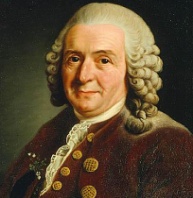 Nom complet : Carl Von LinnéPériode de temps : 23 mai 1707-10 janvier 1778Nationalité : Suédois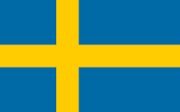 Découverte : Nomenclature Binominale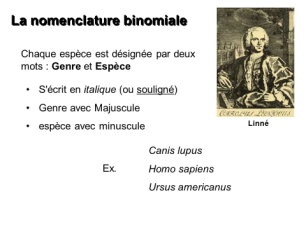 Œuvre : Systèma Natura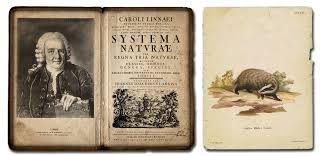 